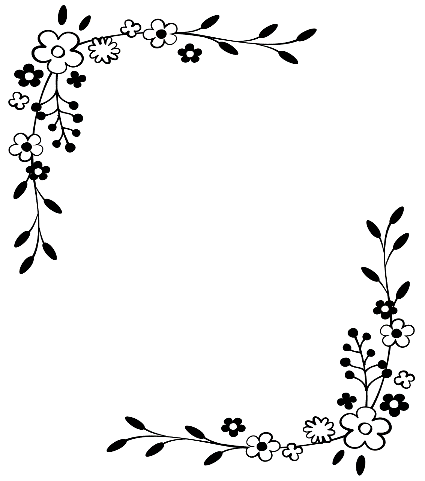 OBPN(大阪バイオプラスチックビジネス推進ネットワーク)セミナー大阪府では、バイオプラスチック製品のビジネス化を図るため、開発から販売までの一連の企業等によるプロジェクトの組成を支援する「バイオプラスチックビジネスマッチング支援事業」を実施しています。
　このたび、関心を持つ企業等を引き合わせることでプロジェクト組成を支援するため、以下のとおりセミナーを開催します。
　また、セミナー終了後には、参加企業が相互に交流する機会として、名刺交換会を実施します。
　バイオプラスチックビジネスに関心をお持ちの皆さま、この機会にぜひご参加ください。

　なお本事業は、バイオプラスチックビジネスに関する企業等の交流組織「大阪バイオプラスチックビジネス推進ネットワーク（ＯＢＰＮ）」を運営する一般社団法人西日本プラスチック製品工業協会を事務局として実施するものです。■日時：令和5年12月15日（金曜日）　13時30分から16時■プログラム（予定）：（１）世界を素から変えていく、三井化学のバイオマス・リサイクルの取り組み紹介三井化学株式会社　グリーンケミカル事業推進室　ビジネス・ディベロップメントグループリーダー松永　有理　氏（２）生分解性プラスチックの海洋での生分解国立研究開発法人　産業技術総合研究所　バイオメディカル研究部門　主任研究員　中山　敦好　氏（３）使用済プラスチックからの再生材製造と利用拡大に向けた取り組み株式会社富山環境整備　イノベーション推進室　室長　今井　麻美　氏■会場：ハートンホール日本生命御堂筋ビル12F　コスモス（所在地）大阪市中央区南船場4-2-4　大阪メトロ御堂筋線　心斎橋駅3番出口より約300m■参加費：無料　■定員：100名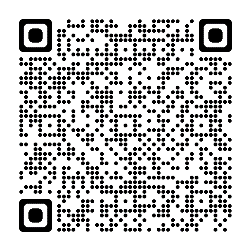 ■お申込：　下記のURL、もしくは右記の二次元バーコードからお申込みください。URL：https://forms.gle/WJJP9XxRtkhPC8vY9　　締切：12月11日（月曜日）■主催：大阪府■お問合せ：（事務局）一般社団法人西日本プラスチック製品工業協会（電話番号）06-6538-6100　（E-mail）bio@nishipla.or.jp